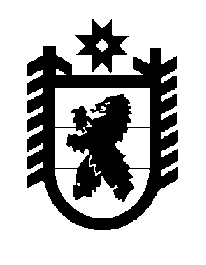 Российская Федерация Республика Карелия    ПРАВИТЕЛЬСТВО РЕСПУБЛИКИ КАРЕЛИЯРАСПОРЯЖЕНИЕот  8 ноября 2017 года № 610р-Пг. Петрозаводск 	Рассмотрев предложение Государственного комитета Республики Карелия по управлению государственным имуществом и организации закупок, учитывая решение Совета Муезерского муниципального района 
от 24 августа 2017 года № 307 «Об утверждении Перечня объектов государственного имущества Республики Карелия, предлагаемых для передачи в муниципальную собственность Муезерского муниципального района», в соответствии с Законом Республики Карелия от 2 октября 
1995 года № 78-ЗРК «О порядке передачи объектов государственной собственности Республики Карелия в муниципальную собственность» передать в муниципальную собственность муниципального образования «Муезерский муниципальный район» от Бюджетного учреждения «Национальная библиотека Республики Карелия» государственное имущество Республики Карелия согласно приложению к настоящему распоряжению. 
           Глава Республики Карелия                                                           А.О. ПарфенчиковПеречень государственного имущества Республики Карелия, передаваемого в муниципальную собственность муниципального образования                «Муезерский муниципальный район»______________Приложение к распоряжениюПравительства Республики Карелияот  8 ноября 2017 года № 610р-П№ п/пНаименованиеимуществаКоличество, штукОбщаястоимость,рублейБольшая Российская энциклопедия. Том 271120 900,77Большая Российская энциклопедия. Том 281120 900,77Большая Российская энциклопедия. Том 291120 900,77Большая Российская энциклопедия. Том 301120 900,00Большая Российская энциклопедия. Том 311120 900,00Большая Российская энциклопедия. Том 321120 900,00Православная энциклопедия. Том 3654500,00Православная энциклопедия. Том 3754500,00Православная энциклопедия. Том 3854500,00Православная энциклопедия. Том 3954500,00Православная энциклопедия. Том 4054500,00Православная энциклопедия. Том 4154500,00Православная энциклопедия. Том 4254500,00Православная энциклопедия. Том 4354500,00Энциклопедия «Карелия». Том 140,04Энциклопедия «Карелия». Том 240,04Книга «Экономика Республики Карелия». Том 153915,00Книга «Экономика Республики Карелия». Том 253915,00Книга «Экономика Республики Карелия». Том 353915,00Книга «Искусство белых ночей»21660,00Книга «Цвета ушедшего мира»53900,00Итого136178 707,39